Муниципальное бюджетное дошкольное образовательное учреждение«Детский сад комбинированного вида № 19 «Рябинка»_____________________________________________________________________. Рубцовск, ул. Комсомольская, 65 тел.: (38557) 7-59-69Е-mail: ryabinka.detskiysad19@mail.ruСообщение подготовила: Киракосян О.ХКонсультация для родителей.Средний возраст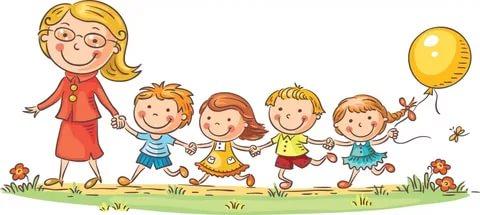 Уважаемые папы и мамы!Логопедические обследования, проводимые ежегодно в детском саду, показывают, что состояние речи детей среднего возраста (4— 5 лет) часто не соответствует возрастной норме, а ведь к четырем годам все звуки уже должны быть полностью сформированы и правильно употребляемы в речи. Не будем останавливаться на причинах неблагополучия. Постараемся выделить те мероприятия, которые должны выполнять родители, желающие слышать чистую речь детей. Ежегодно, начиная     с   первого года жизни ребенка, проходите осмотр логопеда в детской поликлинике. Критически относитесь к речевым проявлениям детей, начиная с рождения, и в случаях любых отклонений от нормы обращайтесь к логопеду, не успокаивая себя убеждением, что асе само собой образуется.* Обязательно   проконсультируйте ребенка у лор-врача по поводу наличия аденоидов, т. к. аденоиды существенно влияют наречь, и у ортодонта.Если ребенку показана аденотомия или исправление прикуса, то не затягивайте с решением этих проблем.* Большинство детей, страдающих нарушением звукопроизношения, имеют нарушения фонематического слуха, с помощью которого мы различаем сходные по звучанию или артикуляции звуки. Логопед, к которому вы обратитесь, научит вас, как развивать фонематический слух.* Посещайте с ребенком логопедические   занятия, выполняя тщательно домашние задания. Без   выполнения   этих   заданий, без   постоянного    контроля    над    поставленными звуками невозможно будет добиться положительных результатов.* Через     полгода     после     того, как все звуки будут поставлены, покажите ребенка логопеду с целью проверки надежности результатов.* В случае      тяжелых   речевых нарушении сделайте все, чтобы ребенок попал в логопедическую группу своевременно. Не откладывайте решение этого вопроса из года в год, слушая советы не компетентных людей.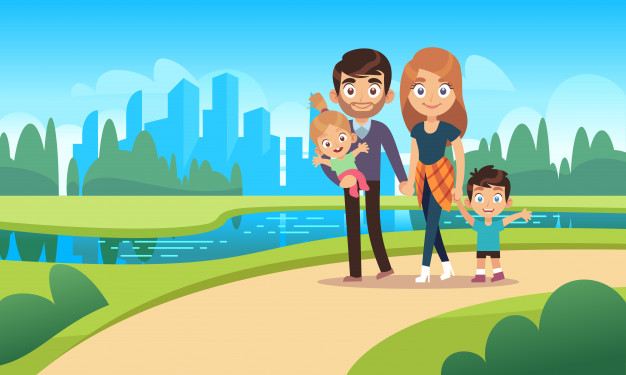 